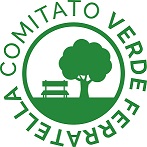 Roma, 6 dicembre 2017ALLEGATO – COMMISSIONE URBANISTICA P.R.U. EUR FERRATELLAOggetto: Piano di Recupero Urbano/ lavori urgenti nel quartiere Eur FerratellaPremesso che:La viabilità del quartiere Ferratella insiste principalmente su viale Cesare Pavese che collega viale Oceano Atlantico a viale dell’Umanesimo in un percorso composto da salite/discese con marciapiedi  larghi perimetrati da scalini che sono spesso vere barriere architettoniche.  Da viale Cesare Pavese  si dipartono diverse strade di cui alcune  piccole  a fondo cieco  ed altre ad anello, cioè che iniziano e  finiscono   sullo stesso viale. Completano la viabilità tanti percorsi pedonali (tutti  senza nome tranne via Giovanni Alberto Agnelli, altri sono solo viottoli) che si snodano nei  parchi principali del quartiere ( Agnelli , Pavese e Campanile) e che sono utilizzati dai cittadini come delle vere e proprie strade nonostante siano dissestate e spesso interrotte .Il quartiere ha vocazione principalmente residenziale ma è  anche sede di scuole di ogni ordine e grado e  sede di alcuni uffici che di giorno inducono un notevole movimento di persone provenienti da altri quartieri creando notevoli difficoltà di parcheggio.  Il quartiere dal punto di vista commerciale è penalizzato dai servizi offerti dal vicino centro commerciale  EUROMA2 ai quali si uniscono quelli offerti da Viale EUROPA. Solo l’offerta gastronomica di pasti veloci, principalmente a pranzo, resiste ed anzi aumenta nel quartiere. Il centro sportivo Club Ferratella offre un valido servizio a livello sportivo. La sede della Banca del Tempo offre uno spazio ricreativo e culturale a basso costo . Manca una piazza come luogo di aggregazione e socializzazione . La sera dopo le ore 20 il quartiere tace. Il Comitato Verde Ferratella segnala le seguenti   criticità/soluzioni :Presenza di dossi pericolosi su viale Cesare Pavese (presenza di diverse  barriere architettoniche)  , su via Vittorini  e su altre strade dove le radici dei pini hanno compromesso il manto stradale.La viabilità dei percorsi pedonali  nei parchi è gravemente compromessa ed in molti casi interrotta( vedi ad esempio foto 1) pertanto si chiede un intervento URGENTISSIMO di ripristino della stessa. Adeguamento impianto illuminazione nel parco Pavese. Quello esistente è stato progettato quando gli alberi erano piccoli adesso gli alberi sono cresciuti ed ostacolano l’illuminazione di notevoli tratti di strada.Ripristino recinzione nel parco Pavese. La maggior parte della recinzione iniziale è stata rimossa  in quanto marcita e pericolosa.Riqualificazione degli arredi urbani ( panchine e cestini portarifiuti) e delle aree giuoco per i bimbi ivi compresa la piazzetta/pista di pattinaggio interna al parco Pavese che oggi si presenta come una grande pozzanghera( vedi foto 2-3-4). Da segnalare anche, sempre nel parco Pavese, il dissesto dello slargo che si trova sotto gli uffici di via Vittorini che spesso è irraggiungibile a causa del fango.   Questo slargo è  molto frequentato  da  anziani in carrozzella( con relative badanti) e  da impiegati che di giorno spesso consumano un frugale pasto.  Ripristino acqua potabile alle fontanelle (vedi foto 5) ed impianto di irrigazione su tutti i parchi. Tutte le fontanelle sono rotte e secche. Le segnalazioni fatte ad ACEA sono rimaste tutte ignorate.Adeguamento impianto illuminazione nel parco Pavese in quanto quello esistente (iniziale) non è  più sufficiente ad illuminare le strade. Gli alberi  di pino sono cresciuti e insieme a  molti cespugli non potati creano ombre anomale. Creazione di aree ” NO CANI ”  per attività “ LUDICO – SPORTIVE”. Sia il Parco Agnelli che il Parco Pavese sono molto frequentati da cani anche a causa di un polo di servizi specifici per animali (veterinario, toilette, negozio) che si trova su via Vittorini. Al fine di consentire agli adulti ed ai bambini di frequentare i parchi è necessario creare delle aree specifiche NO CANI.Riqualificazione degli spazi verdi primo fra tutti la scarpata/discarica nel parco Agnelli lungo via Giovanni Alberto Agnelli (foto 6-7-8-9-10-11-12-13). Potatura/espianto degli alberi morti e/ o gravemente malati e sostituzione degli stessi con alberi più affini alle condizioni ambientali.Si fa presente che il Comitato Verde Ferratella negli ultimi due anni ha operato, in totale assenza degli uffici preposti, per garantire un minimo di decoro:Attraverso ripetuti interventi di  sfalcio dell’erba e di pulizia non solo delle strade pedonali interne ai parchi verdi ma anche delle strade normali ( interventi fatti in collaborazione con il gruppo RETAKE)Ha   messo a dimora 20 cestini portarifiuti e provvede con regolarità ( due volte al mese) al relativo svuotamento.Ha provveduto  alla riqualificazione di 7 panchine, di cui due nuove. Il progetto è in corso.Ha promosso eventi di sensibilizzazione dei cittadini sull’importanza degli spazi verdi come “ BENE COMUNE”.    Il Comitato Verde Ferratella segnala inoltre la presenza di INDECOROSE postazioni di raccolta rifiuti  su viale Cesare Pavese ( Bar Tempio  del Caffè e tavola calda Tempio della Pizza) e su via Vittorini zona negozi. Per risolvere il problema propone di creare in corrispondenza delle aree interessate delle postazioni chiuse e decorose. Segnala inoltre che, sia nelle strade che nei parchi mancano i  cestini portarifiuti adatti alla raccolta differenziata ( in atto nel quartiere) ed in particolare per la raccolta del vetro.Con OsservanzaComitato Verde FerratellaVia Elio Vittorini, 103 – 00144 Romacomitatoverdeferratella@gmail.comLa Presidente Giuseppa Brancatisano